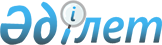 О внесении дополнения в решение маслихата от 2 февраля 2018 года № 229 "Об определении перечня социально значимых сообщений"Решение маслихата Костанайской области от 11 августа 2023 года № 37. Зарегистрировано в Департаменте юстиции Костанайской области 31 августа 2023 года № 10051
      Костанайский областной маслихат РЕШИЛ:
      1. Внести в решение Костанайского областного маслихата "Об определении перечня социально значимых сообщений" от 2 февраля 2018 года № 229 (зарегистрировано в Реестре государственной регистрации нормативных правовых актов под № 7518) следующее дополнение:
      в приложении к указанному решению:
      Перечень социально значимых сообщений дополнить строкой, порядковый номер 45 следующего содержания:
      "
      ".
      2. Настоящее решение вводится в действие по истечении десяти календарных дней после дня его первого официального опубликования.
					© 2012. РГП на ПХВ «Институт законодательства и правовой информации Республики Казахстан» Министерства юстиции Республики Казахстан
				
45
Маршрут № 2 "Железнодорожный вокзал – Рубин - Акимат Родинского сельского округа" (пригородное (город Аркалык))
      Временно осуществляющий полномочия председателя Костанайского областного маслихата 

М. Жутаев
